Response SheetTangent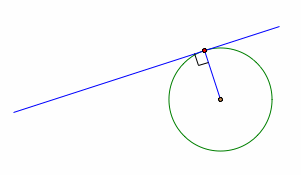     Secant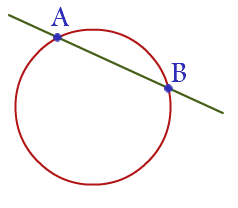       Chord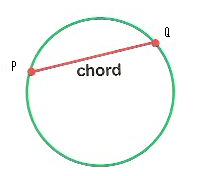 